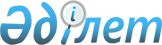 О внесении изменений в постановление акимата Жамбылской области от 27 февраля 2014 года № 45 "Об утверждении положения коммунального государственного учреждения "Управление физической культуры и спорта акимата Жамбылской области"
					
			Утративший силу
			
			
		
					Постановление акимата Жамбылской области от 28 декабря 2015 года № 322. Зарегистрировано Департаментом юстиции Жамбылской области 14 января 2016 года № 2894. Утратило силу постановлением акимата Жамбылской области от 27 ноября 2017 года № 263
      Сноска. Утратило силу постановлением акимата Жамбылской области от 27.11.2017 № 263 (вводится в действие после дня его первого официального опубликования).

      Примечание РЦПИ.

      В тексте документа сохранена пунктуация и орфография оригинала.
      В соответствии с Законом Республики Казахстан от 23 января 2001 года "О местном государственном управлении и самоуправлении в Республике Казахстан" акимат Жамбылской области ПОСТАНОВЛЯЕТ:
      1. Внести в постановление акимата Жамбылской области от 27 февраля 2014 года № 45 "Об утверждении положения коммунального государственного учреждения "Управление физической культуры и спорта акимата Жамбылской области" (зарегистрировано в Реестре государственной регистрации нормативных правовых актов за № 2145, опубликовано 6 мая 2014 года в газете "Знамя труда") следующие изменения:
      внести изменения в положение коммунального государственного учреждения "Управление физической культуры и спорта акимата Жамбылской области", утвержденного указанным постановлением согласно приложению к настоящему постановлению.
      2. Коммунальному государственному учреждению "Управление физической культуры и спорта акимата Жамбылской области" в установленном законодательством порядке обеспечить:
      1) государственную регистрацию настоящего постановления в органах юстиции;
      2) в течение десяти календарных дней после государственной регистрации настоящего постановления его направление на официальное опубликование в периодических печатных изданиях и в информационно-правовой системе "Әділет";
      3) размещение настоящего постановления на интернет-ресурсе акимата Жамбылской области.
      3. Контроль за исполнением данного постановления возложить на заместителя акима области Е. Манжуова. 
      4. Настоящее постановление вступает в силу со дня государственной регистрации в органах юстиции и вводится в действие по истечении десяти календарных дней после дня его первого официального опубликования. Вносимые изменения в положение коммунального государственного учреждения "Управление физической культуры и спорта акимата Жамбылской области (далее - Положение)
      пункты 15, 16 - Положения изложить в следующей новой редакции:
      "15. Задачи:
      1) обеспечение безопасности жизни и здоровья лиц, занимающихся физической культурой и спортом, а также участников и зрителей физкультурно-оздоровительных и спортивных мероприятий и соблюдение общественного порядка в местах проведения спортивно-массовых мероприятий;
      2) развитие национальных, технических и прикладных видов спорта;
      3) поддержка и стимулирование физической культуры и спорта;
      4) содействие развитию всех видов спорта с учетом социальной и образовательной функций, а также специфики их структуры, основанной на принципе добровольной деятельности.";
      "16. Функции:
      1) создает инфраструктуру для занятий спортом физических лиц по месту жительства и в местах их массового отдыха;
      2) проводит областные спортивные соревнования по видам спорта, в том числе национальным, техническим и прикладным видам, массовому спорту, а также среди спортсменов-ветеранов совместно с республиканскими и (или) местными аккредитованными спортивными федерациями;
      3) обеспечивает подготовку областных сборных команд по видам спорта и их выступления на республиканских и международных спортивных соревнованиях;
      4) обеспечивает развитие массового спорта и национальных видов спорта на территории области;
      5) координирует деятельность физкультурно-спортивных организаций на территории области;
      6) принимает меры по использованию во внеурочное и вечернее время спортивных сооружений организаций образования в целях обеспечения работы спортивных секций для населения и проведения спортивных мероприятий;
      7) присваивает спортсменам спортивные разряды: кандидат в мастера спорта Республики Казахстан, спортсмен 1 разряда;
      8) присваивает квалификационные категории: тренер высшего уровня квалификации первой категории, тренер среднего уровня квалификации первой категории, методист высшего уровня квалификации первой категории, методист среднего уровня квалификации первой категории, инструктор-спортсмен высшего уровня квалификации первой категории, спортивный судья первой категории;
      9) утверждает единый региональный календарь спортивно-массовых мероприятий по предложениям региональных и местных аккредитованных спортивных федераций и обеспечивает его реализацию;
      10) координирует организацию и проведение спортивных мероприятий на территории области;
      11) осуществляет сбор, анализ и предоставляет уполномоченному органу в области физической культуры и спорта информацию по развитию физической культуры и спорта на территории области по форме и в сроки, установленные законодательством Республики Казахстан;
      12) осуществляет аккредитацию местных спортивных федераций;
      13) реализует типовые образовательные учебные программы по видам спорта для областных школ-интернатов для одаренных в спорте детей;
      14) согласовывает типовые учебные планы областных школ-интернатов для одаренных в спорте детей;
      15) формирует и утверждает областные списки сборных команд по видам спорта по предложениям региональных и местных аккредитованных спортивных федераций;
      16) вносит предложение по обеспечению жилищем чемпионов и призеров Олимпийских, Паралимпийских и Сурдлимпийских игр в соответствии с действующим законодательством;
      17) организует медицинское обеспечение официальных физкультурных и спортивных мероприятий;
      18) принимает меры по обеспечению общественного порядка и общественной безопасности при проведении физкультурных и спортивных мероприятий;
      19) координирует использование физкультурно-оздоровительных и спортивных сооружений; 
      20) присваивает статусы "специализированная" спортивным школам, "специализированное" отделениям спортивных школ;
      21) согласовывает с республиканскими аккредитованными спортивными федерациями техническую спецификацию и техническое задание на проектирование спортивных сооружений, предназначенных для проведения соревнований международного и республиканского уровня;
      22) разрабатывает стратегические документы по развитию физической культуры и спорта по Жамбылской области на основе стратегических и программных документов Республики Казахстан, разделов программы развития территории, а также обеспечивает их мониторинг;
      23) выплачивает ежемесячное денежное содержание спортсменам, входящим в состав сборных команд Республики Казахстан по видам спорта (национальных сборных команд по видам спорта), их тренерам, а также спортсменам, выступающим в составах сборных команд Республики Казахстан (национальных сборных команд) по игровым видам спорта, их тренерам и руководителям клубных команд;
      24) организует работу службы внутреннего контроля;
      25) осуществляет в интересах местного государственного управления иные полномочия, возлагаемые на коммунальное государственное учреждение "Управление физической культуры и спорта акимата Жамбылской области" законодательством Республики Казахстан и акиматом Жамбылской области.";
      Главу 6 Положения изложить в следующей новой редакции:
      "6. Перечень государственных учреждений (предприятий, товариществ), находящихся в ведении коммунального государственного учреждения "Управление физической культуры и спорта акимата Жамбылской области"
      1. Товарищество с ограниченной ответственностью "Футбольный клуб "Тараз";
      2. Коммунальное государственное предприятие на праве хозяйственного ведения "Тараз-Арена" управления физической культуры и спорта акимата Жамбылской области";
      3. Коммунальное государственное казенное предприятие "Спортивный клуб для людей с ограниченными физическими возможностями" управления физической культуры и спорта акимата Жамбылской области";
      4. Коммунальное государственное казенное предприятие "Клуб бокса "Жамбыл" управления физической культуры и спорта акимата Жамбылской области";
      5. Коммунальное государственное казенное предприятие "Клуб қазақ күресі" управления физической культуры и спорта акимата Жамбылской области;
      6. Коммунальное государственное казенное предприятие "Волейбольный клуб "Тараз" управления физической культуры и спорта акимата Жамбылской области";
      7. Коммунальное государственное казенное предприятие "Клуб по водному поло "Айша бибі" управления физической культуры и спорта акимата Жамбылской области";
      8. Коммунальное государственное казенное предприятие "Школа высшего спортивного мастерства" управления физической культуры и спорта акимата Жамбылской области";
      9. Коммунальное государственное казенное предприятие "Конно-спортивный клуб "Әулие-Ата" управления физической культуры и спорта акимата Жамбылской области";
      10. Коммунальное государственное учреждение "Центр проведения спортивно-массовых мероприятий управления физической культуры и спорта акимата Жамбылской области;
      11. Коммунальное государственное учреждение "Областная специализированная школа-интернат для одаренных в спорте детей управления физической культуры и спорта акимата Жамбылской области";
      12. Коммунальное государственное учреждение "Центр подготовки олимпийского резерва управления физической культуры и спорта акимата Жамбылской области";
      13. Коммунальное государственное учреждение "Областная специализированная спортивная школа олимпийского резерва № 1 управления физической культуры и спорта акимата Жамбылской области";
      14. Коммунальное государственное учреждение "Областная специализированная детско-юношеская спортивная школа № 2 управления физической культуры и спорта акимата Жамбылской области";
      15. Коммунальное государственное учреждение "Областная специализированная детско-юношеская спортивная школа олимпийского резерва № 3 управления физической культуры и спорта акимата Жамбылской области";
      16. Коммунальное государственное учреждение "Областная специализированная детско-юношеская спортивная школа олимпийского резерва № 4 по велосипедному и водным видам спорта управления физической культуры и спорта акимата Жамбылской области";
      17. Коммунальное государственное учреждение "Областная специализированная детско-юношеская спортивная школа олимпийского резерва № 5 по футболу управления физической культуры и спорта акимата Жамбылской области";
      18. Коммунальное государственное учреждение "Областная специализированная детско-юношеская спортивная школа олимпийского резерва № 6 по боксу управления физической культуры и спорта акимата Жамбылской области";
      19. Коммунальное государственное учреждение "Областная специализированная детско-юношеская спортивная школа олимпийского резерва № 7 по видам борьбы управления физической культуры и спорта акимата Жамбылской области".
					© 2012. РГП на ПХВ «Институт законодательства и правовой информации Республики Казахстан» Министерства юстиции Республики Казахстан
				
      Аким области

 К. Кокрекбаев
Приложение к постановлению
акимата Жамбылской области
от 28 декабря 2015 года № 322